الجمهورية الجزائرية الديمقراطية الشعبيةRépublique Algérienne Démocratique et PopulaireRappelLes Magistérants et Doctorants sont tenus de respecter les règles suivantes :-Saisir l’intitulé du mémoire ou de la thèse dans la base de données du CERIST. Cette base est dénommée PNST. La saisie des intitulés est une phase obligatoire pour l’inscription. -Toute demande de changement d’intitulé et /ou de directeur de thèse doit être motivé et obtenir l’approbation du conseil scientifique de la faculté (Imprimé fourni).-Aucune disposition règlementaire ne permet le gel d’une inscription, l’impétrant se doit de respecter le nombre d’inscriptions telles que fixées par les textes.            -Tous les dossiers incomplets ou arrivés après la date limite ne seront pas retenus.Ministère de l’Enseignement Supérieur                                                                                                                                                                                      et de la Recherche Scientifique                                                                                                       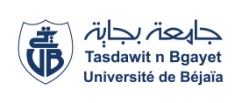 Université Abderrahmane Mira Bejaia                                                                                                                                                                                                                               وزارة التعليم العالي و البحث العلمي                                                                        جامعة عبد الرحمان ميرة بجايةVice Rectorat de la Formation Supérieure, De Troisième Cycle, l’HabilitationUniversitaire, La Recherche Scientifique et la Formation Supérieure de Post-Graduationنيابة مديرية الجامعة للتكوين العالي في الطور الثالث و التأهيل الجامعيو البحث العلمي و التكوين العالي فيما بعد التدرجVice Rectorat de la Formation Supérieure, De Troisième Cycle, l’HabilitationUniversitaire, La Recherche Scientifique et la Formation Supérieure de Post-Graduationنيابة مديرية الجامعة للتكوين العالي في الطور الثالث و التأهيل الجامعيو البحث العلمي و التكوين العالي فيما بعد التدرج